December Fitness ChallengeOn the first day of fitness complete the exercise of the day, and color the box below. On the second day of fitness complete the exercise for day 2 and day 1, and color the boxes. Continue this for all 12 days, coloring in the boxes below as you go. If you complete ALL of the 12 Days of Fitness Challenge, have your parents sign the bottom of the sheet and return completed sheet to Miss. Eisinger for a special prize!Day 1 Day 2 Day 3Day 4Day 5Day 6Day 7Day 8	Day 9Day 10Day 11Day 12Student Name: ____________________________ Student’s Teacher: _____________________Parent Signature: __________________________December Fitness ChallengeBelow are the exercises for each of the days of the challenge. Always do the day and all of the one before it! Remember on day 12 you do all of them! Day 1One Minute Plank HoldDay 2 2 sets (30 sec) High KneesDay 33 Side Lunges (each side)Day 4 4 Push UpsDay 5 5 BurpeesDay 66 Lunge JumpsDay 7 7 Leg LiftsDay 88 Mountain ClimbersDay 99 Jumping JacksDay 1010 Sitting TwistsDay 1111 Squat JumpsDay 1212 Windshield Wipers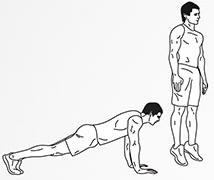 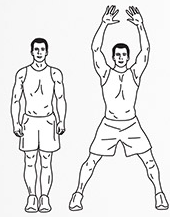 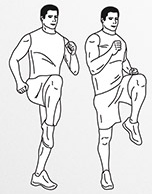 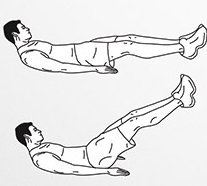 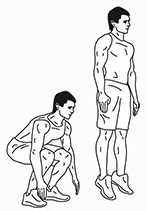 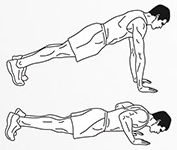 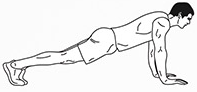 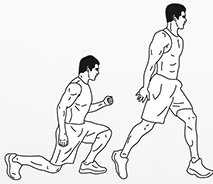 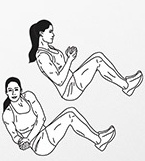 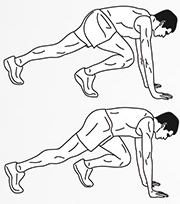 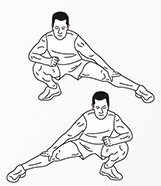 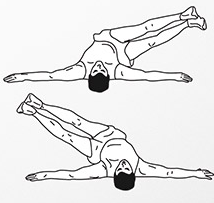 